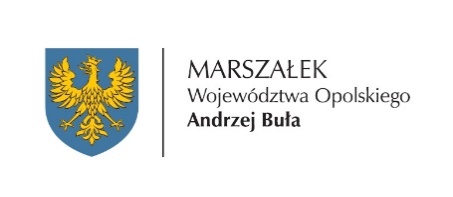 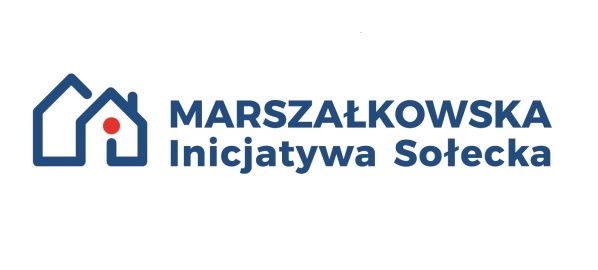 Załącznik nr 2do Regulaminu udzielania pomocy finansowej w formie dotacji celowej w projekcie pn. Marszałkowska Inicjatywa Sołecka (MIS) – Opolskie w latach 2020 - 2022, na dofinansowanie zadań własnych gminy w zakresie realizacji małych projektów lokalnych realizowanych na terenach wiejskich Wzór (w.3.0)Wniosek o udzielenie pomocy finansowej w formie dotacji celowej w projekcie pn. „MARSZAŁKOWSKA INICJATYWA SOŁECKA – Opolskie w latach 2020-2022”(należy wypełnić komputerowo wszystkie pola, a następnie złożyć podpisy odręcznie)……………………………………..						………………………………………Miejscowość, data								podpis, pieczęć wójta/burmistrzaZałącznik:I INFORMACJE O GMINIE,KTÓRA APLIKUJE O UDZIELENIE POMOCY FINANSOWEJ W FORMIE DOTACJI CELOWEJI INFORMACJE O GMINIE,KTÓRA APLIKUJE O UDZIELENIE POMOCY FINANSOWEJ W FORMIE DOTACJI CELOWEJPełna nazwa JSTDokładny adres JSTNIP JSTREGON JSTOsoby upoważnione do zawarcia umowy 
w imieniu JSTNazwa banku, 
numer rachunku bankowego właściwy 
do przekazania środków pomocy finansowej, Nazwa posiadacza rachunku bankowegoDane pracownika JST upoważnionego do udzielania informacji i wyjaśnień dotyczących wniosku (imię i nazwisko, pełniona funkcja, bezpośredni nr telefonu i adres e-mail)  II WYKAZ WSZYSTKICH SOŁECTW W GMINIE II WYKAZ WSZYSTKICH SOŁECTW W GMINIE Ilość sołectw i nazwa Zmiany w stosunku do 2020(wymienić ilość i nazwę)1.2.…III WYKAZ SOŁECTW KORZYSTAJĄCYCH Z DOTACJI Ilość sołectw biorących udział w projekcie w 2020 - 2022                                                                               III WYKAZ SOŁECTW KORZYSTAJĄCYCH Z DOTACJI Ilość sołectw biorących udział w projekcie w 2020 - 2022                                                                               III WYKAZ SOŁECTW KORZYSTAJĄCYCH Z DOTACJI Ilość sołectw biorących udział w projekcie w 2020 - 2022                                                                               2020 rok2021 rok2022 rok1.2.…1.2.…1.2.…IV WNIOSKOWANA KWOTA POMOCY FINANSOWEJ W  ROKU, KTÓREGO DOTYCZY NABÓR (wyrażona w PLN brutto) – WARTOŚĆ OGÓŁEM (słownie) V WYKAZ  ZADAŃ DO REALIZACJIV WYKAZ  ZADAŃ DO REALIZACJIV WYKAZ  ZADAŃ DO REALIZACJIV WYKAZ  ZADAŃ DO REALIZACJIV WYKAZ  ZADAŃ DO REALIZACJIV WYKAZ  ZADAŃ DO REALIZACJIV WYKAZ  ZADAŃ DO REALIZACJIl.p.Nazwa sołectwaNazwa zadaniaPlanowany koszt zadania brutto W tymW tymW tyml.p.Nazwa sołectwaNazwa zadaniaPlanowany koszt zadania brutto Wkład własny Pomoc finansowa  z MISInne12…RAZEMRAZEMRAZEMVI DEKLARACJAWnioskodawca deklaruje, iż w dniu podpisania umowy wkład własny na zadania realizowane w ramach MIS w wysokości ……… (słownie: …..) będzie zabezpieczony w budżecie JST 
na ……. rok. ……………………………………………………                                                 ……………………………………..…………….data, podpis, pieczątka Skarbnika Gminy                          data, podpis, pieczątka osoby uprawnionej do
                                                                                                              składania oświadczeń w imieniu JSTVII OPIS ZADANIA DLA SOŁECTWA (należy opisać każde sołectwo osobno)VII OPIS ZADANIA DLA SOŁECTWA (należy opisać każde sołectwo osobno)Sołectwo: (nazwa sołectwa)Sołectwo: (nazwa sołectwa)Nazwa zadaniaPlanowana data realizacji zadania,Termin rozpoczęcia zadania nie wcześniej niż z dniem podpisania umowy z WO - Termin zakończenia realizacji zadania nie później niż do 31.10.2021 r.Miejsce wykonywania zadania)Cel zadaniaUzasadnienie realizacji zadania Wykaz działań wraz ze szczegółowym opisemVIII PLAN RZECZOWO-FINANSOWY(należy opisać każde sołectwo osobno)VIII PLAN RZECZOWO-FINANSOWY(należy opisać każde sołectwo osobno)VIII PLAN RZECZOWO-FINANSOWY(należy opisać każde sołectwo osobno)VIII PLAN RZECZOWO-FINANSOWY(należy opisać każde sołectwo osobno)VIII PLAN RZECZOWO-FINANSOWY(należy opisać każde sołectwo osobno)VIII PLAN RZECZOWO-FINANSOWY(należy opisać każde sołectwo osobno)VIII PLAN RZECZOWO-FINANSOWY(należy opisać każde sołectwo osobno)Sołectwo: (nazwa sołectwa)Sołectwo: (nazwa sołectwa)Sołectwo: (nazwa sołectwa)Sołectwo: (nazwa sołectwa)Sołectwo: (nazwa sołectwa)Sołectwo: (nazwa sołectwa)Sołectwo: (nazwa sołectwa)Rodzaj planowanych kosztów wchodzących 
w skład zadaniaParagraf klasyfikacji budżetowej §2710- bieżący lub §6300-majątkowKwota bruttoW tymW tymW tymRodzaj planowanych kosztów wchodzących 
w skład zadaniaParagraf klasyfikacji budżetowej §2710- bieżący lub §6300-majątkowKwota bruttoWkład własnyPomoc finansowa z MISInne12…RAZEMRAZEMIX OŚWIADCZENIEOświadczamy, że zapoznaliśmy się z Regulaminem i akceptujemy wszystkie jego postanowienia, wszystkie podane we wniosku informacje są zgodne z aktualnym stanem faktycznym i prawnym.………………………………………………………..                                          ………..………………………………………...data i podpis sołtysa                                                                                                               data, podpis, pieczątka 
osoby uprawnionej do składania  oświadczeń 
 w imieniu JST………………….………….…………………………..Data, podpis, pieczątka Skarbnika GminyX OŚWIADCZENIEo posiadaniu przez gminę tytułu prawnego do dysponowania nieruchomościąX OŚWIADCZENIEo posiadaniu przez gminę tytułu prawnego do dysponowania nieruchomościąNazwa i adres WnioskodawcyNazwa i adres WnioskodawcyPełna nazwaNIP / REGONAdres siedzibyAdres do korespondencjiNr telefonue-mailInformacja o nieruchomości, na której będzie realizowane zadanie                                                                   (należy wypełnić osobno do każdego zadania, którego dotycz)Informacja o nieruchomości, na której będzie realizowane zadanie                                                                   (należy wypełnić osobno do każdego zadania, którego dotycz)Miejsce realizacji zadaniaMiejscowość………………………………………………ul…………………………………………………………..……Nr domu/lokalu………………………………….……..Nr ewidencyjny działki……………………………….Nr księgi wieczystej……………………………………Tytuł prawny do nieruchomości Własność……………………………………..Współwłasność…………………………….Inne (jakie)…………………………………….1.Potwierdzona za zgodność z oryginałem kserokopia Fiszki wraz z załącznikami (uchwała zebrania wiejskiego i oświadczenie o ilości osób biorących udział w zebraniu wiejskim)